                                                                  УТВЕРЖДАЮ: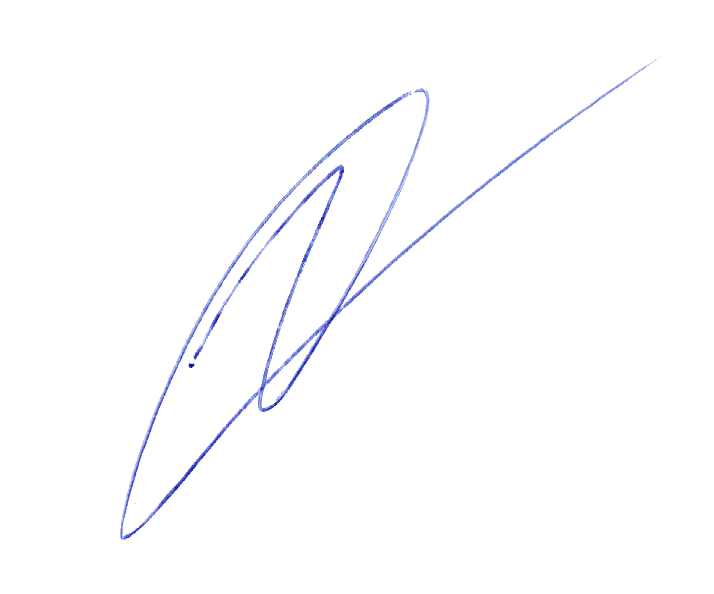                                                   Директор муниципального бюджетного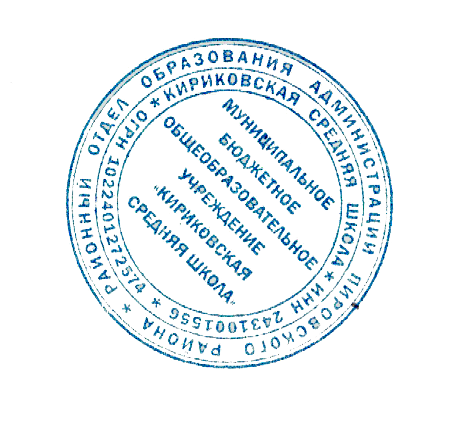                                            общеобразовательного учреждения                                 «Кириковская средняя школа»                                                        Ивченко О.В.______ _______________                                                           18 сентября 2020 годаПлан работы психолого-педагогического консилиумамуниципального бюджетного общеобразовательного учреждения «Кириковская средняя школа»  на 2020-2021 учебный год.    Цель работы: создание системы, обеспечивающей оптимальные педагогические условия обучающимся в соответствии с их возрастными и индивидуальными особенностями, специальными образовательными потребностями, состоянием соматического и нервно – психического здоровья. Задачи:Осуществление психолого-педагогической диагностики для раннего выявления различного рода проблем у детей, определения причин  их возникновения и поиска наиболее эффективных способов их профилактики и преодоления. Выявление резервных возможностей развития. Осуществление в разнообразных формах индивидуального сопровождения развития ребенка,  направленного на преодоление проблем, возникающих у него в процессе обучения и воспитания. Взаимодействие сотрудников ППк, учителей, родителей и ученика в процессе разработки и реализации индивидуально ориентированных программ сопровождения. Психолого-педагогическое сопровождение детей с ОВЗ и детей-инвалидов в процессе обучения и социализации. Обеспечение преемственности в процессе обучения и сопровождения ребенка.     Реализация индивидуально-ориентированных программ сопровождения, направленных на профилактику проблем в учебной, социальной и эмоционально-волевой сферах, сохранение здоровья учащихся. Осуществление информационной поддержки учащихся, учителей и родителей по проблемам в учебной, социальной и эмоциональной сферах. Подготовка и ведение документации, отражающей актуальное развитие ребенка, динамику его состояния, уровень школьной успешности. Осуществлять, консультативную помощь обучающимся индивидуально на дому, их родителям и педагогамОсуществлять целенаправленную работу с детьми «группы риска».Осуществление профилактики суицидального поведения.Заседание № 1 «Определение списка учащихся для обследования специалистами ППк» с целью определения индивидуального образовательного маршрута.Заседание № 1 «Определение списка учащихся для обследования специалистами ППк» с целью определения индивидуального образовательного маршрута.Заседание № 1 «Определение списка учащихся для обследования специалистами ППк» с целью определения индивидуального образовательного маршрута.Заседание № 1 «Определение списка учащихся для обследования специалистами ППк» с целью определения индивидуального образовательного маршрута.1.О составе ППк на 2020-2021 учебный год.30.09.2020Заместитель директора по УВР Сластихина Наталья Петровна2.Об избрании председателя и секретаря ППк на 2020-2021 учебный год.30.09.2020Заместитель директора по УВР Сластихина Наталья Петровна3.Об определении списка учащихся Кириковской средней школы и ее филиала Бушуйской основной школы, которым требуется обследование.30.09.2020Учитель-дефектолог Слабкова Ирина Владимировна4.О рассмотрении результатов диагностических исследований30.09.2020Все члены ППК, классный руководитель и родители учащегося.5.Об утверждении плана работы на 2020-2021 учебный годЗаместитель директора по УВР Сластихина Наталья ПетровнаЗаседание № 2 «О рассмотрении результатов исследований узких специалистов с целью определения индивидуального образовательного маршрута»Заседание № 2 «О рассмотрении результатов исследований узких специалистов с целью определения индивидуального образовательного маршрута»Заседание № 2 «О рассмотрении результатов исследований узких специалистов с целью определения индивидуального образовательного маршрута»Заседание № 2 «О рассмотрении результатов исследований узких специалистов с целью определения индивидуального образовательного маршрута»1О рассмотрении результатов исследований узких специалистов с целью определения индивидуального образовательного маршрута в отношении учащихся начальных классов           12.11.2020Все члены ППК, классный руководитель и родители учащегося.2О рассмотрении результатов исследований узких специалистов с целью определения индивидуального образовательного маршрута в отношении учащихся старших классов           12.11.2020Все члены ППК, классный руководитель и родители учащегося.Заседание № 3. «Организация психолого-педагогического сопровождения учащихся Кириковской средней школы и ее филиала Бушуйской основной школы»Заседание № 3. «Организация психолого-педагогического сопровождения учащихся Кириковской средней школы и ее филиала Бушуйской основной школы»Заседание № 3. «Организация психолого-педагогического сопровождения учащихся Кириковской средней школы и ее филиала Бушуйской основной школы»Заседание № 3. «Организация психолого-педагогического сопровождения учащихся Кириковской средней школы и ее филиала Бушуйской основной школы»1Выявление 	детей, 	нуждающихся в ПМПк  сопровождении.27.01.2021Администрация Председатель ППкУчителя-предметники Кл.руководители Члены ППкСоциальный педагог2Групповые, индивидуальные занятия по коррекции и развитию психических процессов27.01.2021Члены консилиума3Профилактика суицидального поведения27.01.2021Педагог-психологВсе члены ППК, классный руководитель и родители учащегося.Заседание № 4. «Анализ работы ППк за 2020-2021 учебный год».Заседание № 4. «Анализ работы ППк за 2020-2021 учебный год».Заседание № 4. «Анализ работы ППк за 2020-2021 учебный год».Заседание № 4. «Анализ работы ППк за 2020-2021 учебный год».1.Итоги контроля по адаптации 5 класса15.04.2021Классные руководители2.Результаты успеваемости учащихся  ОВЗ.15.04.2021Администрация Председатель ППкУчителя-предметники3.Анализ социально-психологического сопровождения обучающихся школы за учебный год. Итоги работы школьного ППк за второе полугодие 2019-2020 уч.г. Аналитический отчет.15.04.2021Классные руководители4.Составление 	плана 	работы 	на 	2021-2022  учебный год.15.04.2021Председатель ППк Члены ППк